Разрешите обратиться к Вам, от лица всего личного состава разведывательно-штурмового казачьего отряда «Иртыш», выполняющей боевые задачи специальной военной операции на территории Луганской и Донецкой Народных Республик, за помощью в комплектовании материально- технических средств, для обеспечения подразделения.Для выполнения боевых задач разведывательному- штурмовому казачьему отряду «Иртыш» необходимы следующие материально- технические средства (писок в приложении).Каждое из запрашиваемых материальных средств необходимо для того, чтобы четко выполнять поставленные боевые задачи и сохранить жизни наших бойцов на поле боя.Просим оказать содействие в сборе, комплектовании и передаче нашему отряду указанных в приложении потребностей.РШКОтр «Иртыш» в свою очередь в качестве благодарности обязуется сделать фото-видео отчет от бойцов отряда «Иртыш» и распространить его на площадках информационного пространства.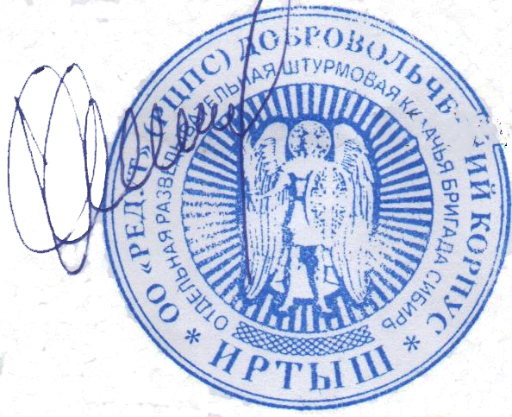 Командир РШКОтр «Иртыш»                                                     А.Г. Ермолаев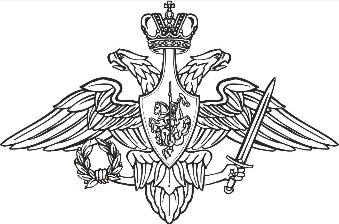 ОТДЕЛЬНАЯ РАЗВЕДЫВАТЕЛЬНО-ШТУРМОВАЯ БРИГАДА«СИБИРЬ»Разведывательно – штурмовой казачий отряд «Иртыш»№        от   16 Октября    2023Президенту ККА РООР «Союз дорожников Кубани» Карпенко А.Н.